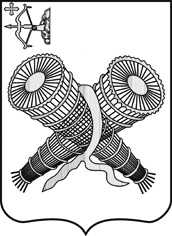 АДМИНИСТРАЦИЯ ГОРОДА СЛОБОДСКОГОКИРОВСКОЙ ОБЛАСТИПОСТАНОВЛЕНИЕ31.01.2024										       № 139г. Слободской Кировской областиОб утверждении плана мероприятий по профилактике безнадзорности и правонарушений несовершеннолетних на территории города Слободскогона 2024 – 2025 годыВ целях реализации на территории города Слободского Концепции развития системы профилактики безнадзорности и правонарушений несовершеннолетних на период до 2025 года, утвержденной распоряжением Правительства Российской Федерации от 22.03.2017 № 520-р, администрация города Слободского ПОСТАНОВЛЯЕТ:1. Утвердить план мероприятий по профилактике безнадзорности и правонарушений несовершеннолетних на территории города Слободского на 2024 – 2025 годы (далее – план) согласно приложению.2. Органам и учреждениям субъектов профилактики принять участие в реализации мероприятий плана.3. Контроль за исполнением постановления возложить на заместителя главы администрации города Слободского по профилактике правонарушений и социальным вопросам Трегубову С.Л.Глава города Слободского         И.В. Желвакова							Приложение УТВЕРЖДЕНпостановлением администрациигорода Слободскогоот 31.01.2024 № 139ПЛАНмероприятий по профилактике безнадзорности и правонарушений несовершеннолетних на территории города Слободскогона 2024 – 2025 годы______________№ п/пНаименование мероприятияСрок реализацииОтветственный исполнительОжидаемый результат1Развитие эффективной модели системы профилактики безнадзорности и правонарушений несовершеннолетних на территории городаРазвитие эффективной модели системы профилактики безнадзорности и правонарушений несовершеннолетних на территории городаРазвитие эффективной модели системы профилактики безнадзорности и правонарушений несовершеннолетних на территории городаРазвитие эффективной модели системы профилактики безнадзорности и правонарушений несовершеннолетних на территории города1.1Оказание несовершеннолетним, совершившим неоднократные самовольные уходы из дома, а также административные правонарушения, в том числе до достижения ими возраста, с которого наступает административная ответственность, социальных услуг в специализированных учреждениях (отделениях) для несовершеннолетних, нуждающихся в социальной реабилитацииПостоянноКировское областное государственное автономное учреждение социального обслуживания «Межрайонный комплексный центр социального обслуживания населения в Слободском районе» (далее – КОГАУСО «МКЦСОН в Слободском районе»)Обеспечение 100% охвата несовершеннолетних, совершивших неоднократно самовольные уходы из дома, а также административные правонарушения, в том числе до достижения ими возраста, с которого наступает административная ответственность, поступивших в отделение временного пребывания детей и подростков, оказанием социальных услуг1.2Участие организаций социального обслуживания во Всероссийском дне правовой помощи детям4 квартал 2024 и 2025 гг.КОГАУСО «МКЦСОН в Слободском районе»Участие специалистов организации в мероприятиях по правовому просвещению детей, проводимых в организованных на территории муниципального образования центрах оказания бесплатной юридической помощи населению1.3Проведение в рамках Всероссийского дня правовой помощи детям просветительских бесед с несовершеннолетними, осужденными без изоляции от общества (далее – несовершеннолетние осужденные), и их родителями (законными представителями) об ответственности за потребление наркотических средств и психотропных веществ, о неприятии криминальной субкультуры среди несовершеннолетних4 квартал 2024 и 2025 гг.Слободской межрайонный филиал ФКУ УИИ УФСИН России по Кировской области (по согласованию)Совершенствование правового просвещения несовершеннолетних осужденных, предупреждение криминальной зараженности несовершеннолетних, предупреждение правонарушений и преступлений среди подростков1.4Проведение в центре занятости населения Всероссийского дня правовой помощи детям4 квартал 2024 и 2025 гг.КОГКУ «Центр занятости населения Слободского района»Повышение уровня правовой грамотности детей и их родителей1.5Организация и проведение практико-ориентированных семинаров по повышению эффективности межведомственного взаимодействия субъектов системы профилактики безнадзорности и правонарушений несовершеннолетних на территории городаЕжегодноКомиссия по делам несовершеннолетних и защите их прав города СлободскогоОбеспечение эффективного межведомственного взаимодействия субъектов системы профилактики безнадзорности и правонарушений несовершеннолетних на территории города1.6Проведение мероприятий по информированию населения города Слободского о возможностях получения экстренной психологической помощи, в том числе по детскому телефону доверия4 квартал 2024 и 2025 гг.КОГАУСО «МКЦСОН в Слободском районе»Оказание экстренной психологической помощи детям и взрослым, воспитывающим несовершеннолетних детей, обратившимся в организацию социального обслуживания, в том числе по детскому телефону доверия, в 100% случаев1.7Обеспечение условий для оказания психолого-педагогической и медицинской помощи в городе Слободском детям и подросткам, имеющим психологические травмы, пострадавшим от насилия либо жестокого обращения или ставшим свидетелями таких противоправных действий, в том числе для реализации задач расследования преступлений, связанных с несовершеннолетними, различных процессуальных статусов2024 – 2025 годыКОГАУСО «МКЦСОН в Слободском районе»,КОГБУЗ «Слободская центральная районная больница имени академика А.Н. Бакулева»,образовательные организации, расположенные на территории городаПовышение качества оказания психолого-педагогической и медицинской помощи в городе Слободском детям и подросткам, имеющим психологические травмы, пострадавшим от насилия либо жестокого обращения или ставшим свидетелями таких противоправных действий, в том числе для реализации задач расследования преступлений, связанных с несовершеннолетними, различных процессуальных статусов1.8Организация правового просвещения обучающихся, их родителей (законных представителей), педагогических работников и специалистов, работающих с семьями и детьми в учреждениях системы профилактики безнадзорности и правонарушений несовершеннолетних города Слободского2 полугодие 2024 и 2025 гг.Образовательные организации, расположенные на территории города СлободскогоРаспространение правовых знаний среди обучающихся, их родителей (законных представителей), педагогических работников и специалистов, работающих с семьями и детьми в учреждениях системы профилактики безнадзорности и правонарушений несовершеннолетних города Слободского1.9Предоставление социальных услуг семьям с детьми, признанным нуждающимися в социальном обслуживании, в организациях социального обслуживания населения городаПостоянноКОГАУСО «МКЦСОН в Слободском районе»Представление социальных услуг семьям с детьми, признанным нуждающимися в социальном обслуживании, в организациях социального обслуживания населения города в 100% случаев1.10Организация временного трудоустройства несовершеннолетних граждан в возрасте от 14 до 18 лет в свободное от учебы время, в том числе находящихся в трудной жизненной ситуации, социально опасном положении, а также не занятых учебой и трудомЕжегодноКОГКУ «Центр занятости населения Слободского района»Увеличение количества несовершеннолетних в возрасте от 14 до 18 лет, трудоустроенных в свободное от учебы время1.11Трудоустройство в приоритетном порядке несовершеннолетних в возрасте от 14 до 18 лет, состоящих на учете в комиссии по делам несовершеннолетних и защите их прав города и в подразделении по делам несовершеннолетних МО МВД России «Слободской»ЕжегодноКОГКУ «Центр занятости населения Слободского района»Вовлечение подростков, состоящих на профилактическом учете в комиссии по делам несовершеннолетних и защите их прав города и в подразделении по делам несовершеннолетних МО МВД России «Слободской», в трудовую деятельность1.12Информирование несовершеннолетних осужденных и их родителей (законных представителей) о возможностях получения психологической помощи и социально-психологического сопровождения при нахождении в трудной жизненной ситуации3 квартал 2024 и 2025 гг.Слободской межмуниципальный филиал ФКУ УИИ УФСИН России по Кировской областиСовершенствование системы социально-психологического сопровождения несовершеннолетних осужденных1.13Реализация социально-психологических программ, направленных на реабилитацию и ресоциализацию несовершеннолетних осужденных4 квартал 2024 и 2025 гг.Слободской межмуниципальный филиал ФКУ УИИ УФСИН России по Кировской областиОказание социально-психологической помощи и снижение уровня криминальной зараженности среди несовершеннолетних осужденных1.14Информирование комиссии по делам несовершеннолетних и защите их прав города о проводимой профилактической работе в отношении несовершеннолетних осужденных4 квартал 2024 и 2025 гг.Слободской межмуниципальный филиал ФКУ УИИ УФСИН России по Кировской областиПовышение уровня информированного взаимодействия субъектов системы профилактики безнадзорности и правонарушений несовершеннолетних осужденных1.15Организация работы по реабилитации и ресоциализации несовершеннолетних правонарушителей, в том числе состоящих на учете в учреждениях уголовно-исполнительной системы, в ходе реализации комплексных социально-психологических программ4 квартал 2024 и 2025 гг.КОГАУСО «МКЦСОН в Слободском районе», Слободской межмуниципальный филиал ФКУ УИИ УФСИН России по Кировской области100% охвата несовершеннолетних правонарушителей, в том числе состоящих на учете в учреждениях уголовно-исполнительной системы, оказанием социальной помощи в ходе реализации комплексных социально-психологических программ1.16Организация работы по психологической и социальной реабилитации детей-жертв насилия или жестокого обращения на базе организации социального обслуживания населения города3 квартал 2024 и 2025 гг.КОГАУСО «МКЦСОН в Слободском районе»Обеспечение 100% охвата детей, пострадавших от насилия или жестокого обращения, социально-реабилитационной помощью1.17Проведение мероприятий, посвященных Всемирному дню без табака, Международному дню борьбы с наркоманией, Всемирному дню борьбы со СПИДомЕжегодноОрганы и учреждения субъектов профилактики, расположенные на территории города СлободскогоПропаганда среди населения города важности здорового образа жизни1.18Проведение мероприятий, направленных на укрепление семейных ценностейЕжегодноОрганы и учреждения субъектов профилактики, расположенные на территории города СлободскогоПропаганда среди населения города важности семейных ценностей2Информационно-методическое и кадровое обеспечение системы профилактики безнадзорности и правонарушений несовершеннолетних в городе СлободскомИнформационно-методическое и кадровое обеспечение системы профилактики безнадзорности и правонарушений несовершеннолетних в городе СлободскомИнформационно-методическое и кадровое обеспечение системы профилактики безнадзорности и правонарушений несовершеннолетних в городе СлободскомИнформационно-методическое и кадровое обеспечение системы профилактики безнадзорности и правонарушений несовершеннолетних в городе Слободском2.1Проведение семинаров, совещаний, конференций, круглых столов, иных обучающих мероприятий для должностных лиц, специалистов системы профилактики безнадзорности и правонарушений несовершеннолетних в городе Слободском по вопросам профилактики девиантного поведения детей2 полугодие 2024 и 2025 гг.Комиссия по делам несовершеннолетних и защите их прав города Слободского, органы и учреждения субъектов профилактики, расположенные на территории города СлободскогоПовышение профессионального уровня руководителей и специалистов органов и учреждений системы профилактики безнадзорности и правонарушений несовершеннолетних в городе Слободском, качества организации работы с несовершеннолетними с отклонениями в поведении2.2Проведение мероприятий, направленных на пропаганду здорового образа жизни, ответственного родительства специалистами организации социального обслуживания населения города для семей с детьми и несовершеннолетних, в том числе размещение материалов в средствах массовой информации, информационной сети «Интернет»4 квартал 2024 и 2025 гг.КОГАУСО «МКЦСОН в Слободском районе»Приобщение населения города к здоровому образу жизни, ответственному родительству2.3Проведение профилактических мероприятий по пропаганде здорового образа жизни2024 – 2025 годыОрганы и учреждения субъектов профилактики, расположенные на территории города СлободскогоФормирование у населения города, в первую очередь детей и молодежи, приверженности к здоровому образу жизни2.4Разработка и применение в деятельности уголовно-исполнительной инспекции методических рекомендаций о проведении профилактической работы с несовершеннолетними осужденными4 квартал 2024 и 2025 гг.Слободской межмуниципальный филиал ФКУ УИИ УФСИН России по Кировской областиПовышение уровня подготовки сотрудников уголовно-исполнительной инспекции по проведению профилактической и воспитательной работы с несовершеннолетними осужденными2.5Проведение обучающих мероприятий, в том числе межведомственных, для специалистов подведомственных органов и учреждений системы профилактики безнадзорности и правонарушений несовершеннолетних в городе Слободском по актуальным вопросам профилактики безнадзорности и правонарушений несовершеннолетнихЕжегодноКомиссия по делам несовершеннолетних и защите их прав города Слободского, органы и учреждения субъектов профилактики, расположенные на территории города СлободскогоПовышение профессиональной компетенции специалистов системы профилактики безнадзорности и правонарушений несовершеннолетних города3Управление реализацией планаУправление реализацией планаУправление реализацией планаУправление реализацией плана3.1Проведение анализа эффективности профилактической работы с несовершеннолетними осужденными1 квартал 2024 и 2025 гг.Слободской межмуниципальный филиал ФКУ УИИ УФСИН России по Кировской областиМониторинг эффективности профилактической и воспитательной работы с несовершеннолетними осужденными3.2Организация и обеспечение мониторинга эффективности реализации плана мероприятий по профилактике безнадзорности и правонарушений несовершеннолетних на территории города Слободского на 2024 – 2025 годыЕжегодноКомиссия по делам несовершеннолетних и защите их прав города Слободского, органы и учреждения субъектов профилактики, расположенные на территории города СлободскогоАналитическая информация, представляемая председателю комиссии по делам несовершеннолетних и защите их прав города Слободского